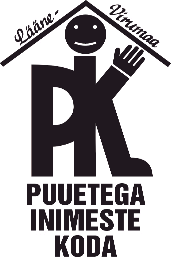 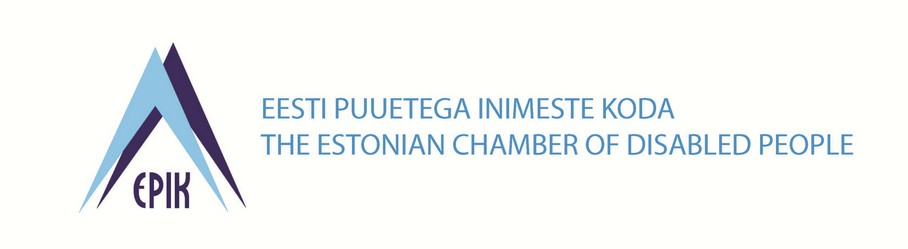 Vabariiklik Puuetega inimeste XXIV kultuurifestival24-25. mail 2019 Rakvere TeatrisR, 24.05.  Konkursi päevPäeva juhib Margus Grosnõi.10.00 Tervitused ja Lääne-Virumaa Puuetega Inimeste Koju tervitusesinemineKonkursi ajakava:10.30-10.45 -  Regina Seppik- Lääne-Virumaa Puuetega Inimeste Koda, omalooming, luuletus „Elamata elu“.10.50-11.05 - MTÜ „Hingerahu“- näidend „ Heldur  15  Ehk  Kaamerad“. 11.10-11.25 - Solist Maarja Kaplinski ja  saadab Anu Jaagosild . 11.30-11.45 - Randvere kool – varjuteatri etendus „Metsik käpp“. 11.50-12.05 - Tallinna Laagna Lasteaed-põhikooli isetegevusansambel „Nõgesekene“. 12.10-12.25 - Pärnu Pimedate ühingu näitering, näidend „Mälumäng“.12.30-12.45 - MTÜ „Iseseisev elu“ tantsu- ja lauluring Tartust. 12.50-13.05 – Tallinna tugikeskus JUKS, näidend „Viska käkki“ -juhendaja Zoja Mellov13.10-13.25 - Pärnu Pimedate ühing, solist Raimo Riitsaar.13.30-13.45 - Võrumaa Puuetega Inimeste Koja ansambel :“Elurõõm“ -juhendaja Eero Palksepp.13.50-14.05 - Ansambel „Viu ja sõbrad“, Saaremaa Puuetega Inimeste Koda. 14.10-14.25 - Pärnu Pimedate ühingu lauljad, kollektiiv „Rannapiigad ja kaptenid“.14.30-14.45 - Tartu Puuetega Inimeste Koja  noorteansambel „Laululind“.14.50-15.05 - Lõuna-Eesti Pimedate ühingu lauluansambel. 15.10-15.25 - Sõmera Kodu näitering „Erilised“, Saaremaalt. 15.30-15.45 - Solist Jelena Kudrjašova, nägemispuudega.15.50-16.05 - Narva Invaliidide ühing „Eenar“. Grupp „Narvskije Kazatski“.16.10-16.25 - Ansambel „Väike Kannel“ Tartust . 16.30-16.45 - Jõhvi erivajadustega noorte näitering- omaloominguline etendus- „Kus Sa oled minu elu“.16.50-17.05 - Tartu Puuetega Inimeste Koda, segaansambel „Lauluviis“.17.30 – Autasustamine20.00-23.00 – Simman (festivalist osavõtjatele)L, 25.05   Vabalava päevPäeva juhivad Maiu Maasi ja Helmi Urbalu.10.00 Tervitussõnad, päeva tutvustus.   Etteastete ajakava:Regina Seppik, luuletus „Aastad need tulevad“.Andres Tarja süntesaatoril.  Euroopa puuetega noored (Hollandist, Hispaaniast, Itaaliast ja Eestist) – Spektaakel   „(In)visible souls behind the masks“ - „Nähtamatud hinged maskide taga“.Tartu Puuetega Inimeste Koja  segaansambel „Lauluviis“.Merilyn Jaeski, nägemispuudega tudeng Eesti Muusika-ja Teatriakadeemiast. Ansambel „Väike Kannel“ Tartust. Võisiku Kodu Saaremaalt. Kava „Oi aegu ammuseid“. Vända piirkonna Erivajadustega Inimeste Seltsi tantsurühm „Vallatud“. Tartu Puuetega Inimeste Koja  noorteansambel „Laululind“.  AS Hoolekandeteenused – Kehra Kodu. MTÜ Hea Tervis. Liikumine pallidega, juhendab Maie TammAS Hoolekandeteenused- Rakvere Kodud etteaste.Naisansambel Eha, juhendaja Anneli Vilbasteon. AS Hoolekandeteenused Pärnu Pere, laul: “Kodu“. Lääne-Virumaa Puuetega Inimeste Koja festivali lõpuesinemine15.30  Festivali lõpetamine.Festivali külastamine on publikule tasuta! Palume broneerida eelnevalt kohad tel. 5164349 või e-mail: virukoda@virukoda.eeVabariiklikku Puuetega Inimeste XXIV kultuurifestivali toetavad: Eesti Puuetega Inimeste Koda, Eesti Puuetega Inimeste Fond, Rakvere linn, Lääne-Viru Omavalitsuste Liit, Audi Vana-aasta heategevusjooks.Korraldaja Lääne-Virumaa Puuetega Inimeste Koda, tel.53429043, Helmi Urbalu.Toetajad: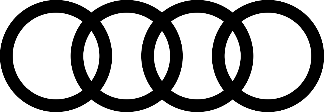 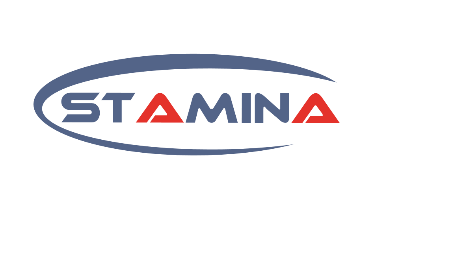 